СОЮЗ ТАНЦЕВАЛЬНОГО СПОРТА РОССИИ, ФЕДЕРАЦИЯ ТАНЦЕВАЛЬНОГО СПОРТА САМАРСКОЙ ОБЛАСТИ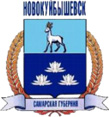 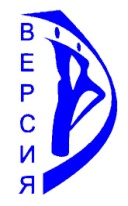 АДМИНИСТРАЦИЯ Г.О. НОВОКУЙБЫШЕВСК, ТАНЦЕВАЛЬНО-СПОРТИВНЫЙ КЛУБ «ВЕРСИЯ»VШ РОССИЙСКИЙ ТУРНИР ПО СПОРТИВНЫМ ТАНЦАМ КУБОК ГЛАВЫ ГОРОДСКОГО ОКРУГА НОВОКУЙБЫШЕВСК21-22 марта 2015 годаПрограмма соревнований22 марта, массовый спорт         * В данных группах соревнования проводятся по турам, победителям вручаются кубки.Спорт высших достижений          Местное время: московское+1 часПри выступлении в 3 группах в день, 4 группа без регистрационного взноса.С НАИЛУЧШИМИ ПОЖЕЛАНИЯМИ И УВАЖЕНИЕМ ОРГКОМИТЕТ ТУРНИРА!Место проведенияСамарская обл., г. Новокуйбышевск, ОСК «Нова», Дзержинского 16Организаторы ФТС Самарской обл., ТСК «Версия», руководитель: Лаврова Валентина, т. 89053012468,valentina_lavrova@mail.ruПравила проведенияВ соответствии с Правилами  СТСРСудьиВедущие специалисты СТСР и НЕЗАВИСИМАЯ БРИГАДА СУДЕЙ СТСРРегистрацияЗа 1,5 часа до начала турнира, окончание за 45 минутЗаявки на участиеПринимаются до 18 марта по email: valentina_lavrova@mail.ruНаграждениеКубки, медали, дипломы, памятные призы и подаркиПлощадка., профессиональный свет и звук. Наличие накаблучников обязательноРегистрационный взносВ соответствиями с Правилами СТСРВходной билет зрителя700 р. (действителен на весь день)Столики VIP на вечерние отделения-1000р./место (цена с учетом входного билета)Предварительный заказ столиков по тел. 89272675881, СветланаРазмещение участников1. Отель «Веста» (пр. Победы, 1 «Б», тел.: 8 (84635) 3-49-50.2.Гостиница «Ретро» (ул. Коммунистическая, д. 35, тел.: 8(84635) 6-21-17.На турнире будут работать:Танцевальный магазин, фото студия, буфет, студия красоты «Inside» (оформление прически и макияжа по предварительной записи по тел. 89277378677, Олеся)Счетная комиссияСпектор Роман, г. СамараНачало9:3010:30Соло Д0+Д1 Н3Соло Д2 Н4Пары Д0 + Д1H3H4*Пары Д2Н4Н4*Пары Ю1+Ю2 Н4*Соло Д0+Д1+Д2 кубок СамбыS*Соло Д0+Д1+Д2 кубок  ЧачачаCh*Пары Д0+Д1+Д2 кубок СамбыS*Пары Д0+Д1+Д2 кубок ЧачачаCh*Дата21 марта21 марта21 марта21 марта22 марта22 марта22 мартаНачало10:0012:0014:0018:0012:0014:0017:00Дети 1 «Н»4тДети 1 «Е»6тДети 1 Откр6тДети 1 + Дети 2 до «Е»6тSt, LaДети 1 + Дети 2 до «D»St, LaДети 2 «Н»4тДети 2 до «Е»6тДети 2 Откр8тЮниоры1 «Е»6тSt, LaЮниоры1 до «D»St, La8тЮниоры1 Откр10тSt, LaЮниоры2 до «Е»6тЮниоры2 до «D»St, La8тЮниоры2 до «С»StLaЮниоры2 ОткрStLaМол+Взр до «D»St, La8тМол+Взр до «С»LaStМол+Взр до «B»St, LaМол+Взр ОткрLaSt